Grant Application Name of Organization ____________________________________________________________________Name of Organization ____________________________________________________________________Date Prepared __________________________________________________________________________Date Prepared __________________________________________________________________________Email Address ___________________________________________________________________________Email Address ___________________________________________________________________________PRINCIPAL OFFICEPRINCIPAL OFFICEAddress ________________________________________________________________________________Address ________________________________________________________________________________City________________________________________________ State ______________________________City________________________________________________ State ______________________________Zip _____________________________________________ Telephone _____________________________Zip _____________________________________________ Telephone _____________________________When Organized ______________________________ Date/Place of Incorporation __________________When Organized ______________________________ Date/Place of Incorporation __________________Incorporated as Non-Profit? ________________ Is the organization an 501(c)(3)? ____________________Incorporated as Non-Profit? ________________ Is the organization an 501(c)(3)? ____________________If NOT, enter application date  ____________________ (E.I.N.) ___________________________________If NOT, enter application date  ____________________ (E.I.N.) ___________________________________REQUESTREQUESTTotal Amount Requested __________________________________________________________________Total Amount Requested __________________________________________________________________Time period for program proposed? _________________________________________________________Time period for program proposed? _________________________________________________________Use of funds: Please outline proposed project or program, identifying both your target population and your planned method of improving that group's quality of life. Be specific. 
(1000 characters max – use additional room on a separate document as necessary)Use of funds: Please outline proposed project or program, identifying both your target population and your planned method of improving that group's quality of life. Be specific. 
(1000 characters max – use additional room on a separate document as necessary)State your organization's objectives 
(400 characters max– use additional room on a separate document as necessary)State your organization's objectives 
(400 characters max– use additional room on a separate document as necessary)Briefly summarize your organization's current efforts toward achieving those objectives.
(400 characters max– use additional room on a separate document as necessary)Briefly summarize your organization's current efforts toward achieving those objectives.
(400 characters max– use additional room on a separate document as necessary)What geographic area do you serve?
(150 characters max– use additional room on a separate document as necessary)What geographic area do you serve?
(150 characters max– use additional room on a separate document as necessary)Describe your agency's efforts to collaborate with other organizations whose services parallel, duplicate, or aid your work. (400 characters max– use additional room on a separate document as necessary)Describe your agency's efforts to collaborate with other organizations whose services parallel, duplicate, or aid your work. (400 characters max– use additional room on a separate document as necessary)Name and title of paid staff head____________________________________________________________Name and title of paid staff head____________________________________________________________Revenue received last fiscal year (excluding capital campaign funds):Total government revenue received last fiscal year: Total expenditures last fiscal year: Total approved budget for current fiscal year:Salary range, including deferred compensation, for all of your organization's paid employees:List the methods of fund raising, used or planned (direct mail, membership solicitation, corporation/foundation solicitation, etc.), that generate your organization's revenue.
(350 characters max)List any outside fund raisers and your payment rate to them.
(250 characters max)Accounts are audited by (Certified Public Accountant,an Auditing Committee, or other (specify)):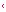 Frequency of audits? _____________________________________________________________________ADDITIONAL INFORMATIONPlease include the following with your application:1. Copy of 501(c)(3) certification2. Detailed budget for the use of the requested funds.3. If your organization’s combined cost of administration, public relations, and fund raising exceeds 20% of total expenditures for the previous fiscal year, please enclose a statement explaining your high administrative expenses.I certify that the aforementioned and enclosed information is complete and accurate.Name (person to contact if we have questions) _______________________________________________Title _______________________________________________Date ____________________________ Work telephone number ________________________________